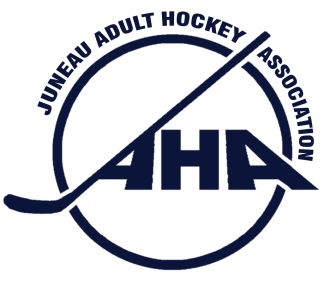 Juneau Adult Hockey AssociationPO Box 21046 Juneau, Alaska 99802  *  City & Borough of Juneau Tax Exempt # 582Minutes of the Meeting of the Board of Directors ofJuneau Adult Hockey AssociationHeld: 				August 2, 2016Meeting chair: 		Jason SozaLocation: 			Douglas Library Conference RoomBoard members present:	Jason Soza, President Michele Drummond, Secretary Christie Hartman, TreasurerAmber LaBlanc, Member at Large AChris Budbill, Tier A Representative ( NEW Board Member)Christine Woll, Women’s Tier RepresentativeThomas Fletcher, Tier 40+ Reprentative Jake Quarstad, Tier C Representative (NEW Board Member)Sarah Lowell, Member at Large B (NEW Board Member)Board members absent:		 Rick Driscoll, Vice PresidentThomas McKenzie, RegistrarJared Weems, Tier B Representative (NEW Board Member)1.  Call to order at 5:37 pm.2. Standing Items 	2.1  	Public Comment:	None	2.2  	Rink Up Date: Soza-	Ice was going in today! Opening day is August 8, 2016.	2.3 	Tier reports:   		Nothing to report at this time.      2.4 	 JHO update.	Nothing to report at this time.      2.5		Treasury Report (Hartman): JAHA has approximately $25,700 in the bank. Full report of yearly expenses to be posted after tax prepartion is completed.		2.6		Treadwell Arena Advisory Board: Jason Soza- Nothing to report.Old Business:			None.New Business:	3.1 	Introductions: 			New board members, Sarah Lowell - Member at Large B, Chris Budbill - Tier A Representative, Jake Quarstad - Tier C Representative, Jared Weems (not present) - Tier B Representative.			Returning Board Members:Jason Soza - President, Rick Driscoll – Vice President, Cristy Hartman – Treasurer, Michele Drummond – Secretary, Christine Woll – Women’s Tier Representative, Thomas Fletcher – 40+ Tier Representative, Thomas McKenzie – Registrar	3.2    	 Board member duties, compilation of JAHA documents, schedule of events, board member meeting dates, times, and duration. 	3.3 	New extended registration period, open since June 1. Registrations so far: Tier A - 8, Tier B – 19, Tier C – 8, Tier Women’s – 14,  Tier 40+ - 7 for a total of 56.  	3.4  	Filling Tier Representative vacancies: (Soza) A policy to replace Tier Reps when the rep leaves their position. JAHA is currently handling this on a case by case basis, with full board notification.JAHA Operations:	4.1 Changes to Tiers (Soza,Fletcher): Any changes in player composition, rules specific to a tier, or other proposed changes will need to be brought to the full JAHA Board by Tier reps or JAHA members for vote, then either a Tier wide or full membership poll to will be conducted to let membership decide on the proposed rule change.	Motion by Fletcher: To allow spouses/significant others under 40 to play in the 40+ tier with their 40+ partners. There was no second to this motion, motion fails.	Motion by Lowell: To change the wording of the JAHA By Laws to read,  that a player who will turn 40 any time during the current JAHA season will be able to play in the 40+ tier from the start of that JAHA season. Motion seconded by Fletcher, motion carries 7 yeas, 2 nays.	Motion by Woll: To survey the JAHA membership about a change to the 40+ tier from an age specific tier into a jamboree style tier. Motion seconded by Fletcher, motion passes unanimously.	4.2 Setting goals for the year: Soza- Board members are charged with considering;1. A reserve amount for the treasury.2. Methods to increase membership.3. Develop an operations manual for JAHA related processes, including registration, tournaments, website, jersey donation, etc 	4.3 Goalie Gear purchase: Soza- In order to encourage new goalies JAHA should replace and augment the 2 sets of existing gear which is 10 years old. JAHA should also pursue donations of goalie gear, purchase at least 1 set of smaller gear to encourage women interested in trying the position, and form a working group composed of the following board members: Amber LeBlanc, Christy Hartman, and Rick Driscoll. 	Motion by Fletcher: To create a budget cap of $2000.00 to purchase a minimum of 2 sets of goalie gear. Motion seconded by LeBlanc, motion passes unanimously.	4.5 Intro to Hockey Class: Lorna Wilson- Starting in October there will be 6 sessions of classes for those interested in learning about hockey. $75 is the cost for all 6 sessions. Final items: 	Adhoc meetings between now and the next regularly scheduled board meeting. Expect Tier Reps to get together after Aug 21st to set the numbers of teams per tier and numbers of players per team.	UAS Community Day on campus, JAHA Board members will man a table with registration forms, key chains, possibly set up a puck shoot? Time commitment of 1-3 hour shifts. Soza will email the date of the event. JAHA members encouraged to come welcome UAS students to the Juneau hockey community.  Adjorn 7:15pmNext regular meeting will be Monday, Sept 12th. Douglas Public Library Meeting room, 5:30-7:30pm 